Přihláška ke stravování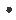 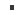 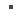 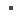 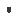 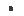 Školní jídelna Základní školy v Jemnici, p.o., nám. Svobody 88, 675 31  JemniceTelefon: 601 370 373Gmail: kazdova.m@zsjemnice.czPříjmení a jméno: …………………………………………………………Datum narození: …………………   Třída: …………………………….Trvalé bydliště: ……………………………….……………………………Telefon: ……………………………..…Č. Ú. .…………………………….Zaplacené obědy v době nemoci nutno odhlásit, neodhlášené obědy propadají podle zák. 561/2005 Sb.Do kategorie jsou strávníci zařazeny podle data narození vyhl. 107/2005 Sb.Objednávky, výdej a kontrola obědů je prováděna použitím čipů za zálohovou úplatu 115,- Kč. Při ztrátě nutno zakoupit nový. Při ukončení stravování a vrácení čipu obdržíte zálohu za čip (115,- Kč) zpět.Každý den je možnost výběru ze dvou jídel. Výběr je nutno provézt dva dny předem. Pokud je objednáno méně než 10 porcí, vaří se pouze jedno jídlo.Rodiče se seznámili s vnitřním řádem školní jídelny (je k dispozici na stránkách www.zsjemnice.cz a ve školní jídelně).Kategorie:	7 – 10 let		30,- Kč	11 – 14 let 		34,- Kč	15 a více let		37,- Kč	Závodní stravování		42,- KčPlatby jsou prováděny zálohově předem, proto je nutno složit zálohu 900,- Kč. Další platby probíhají k 20. v každém měsíci.Č.ú. 5734486399/0800Pokud strávník nebude mít zaplaceny obědy, nebude přihlášen.Datum: …………………………	podpis rodičů: …………………………….